Terminal Application Document ChecklistMerchant Name:                                                                                                                                                            RM’s Signature:                                                                                     Rm’ Name:                                                                                                    Date:                                                                                                           IN WITNESS WHERE OF this Agreement has been executed on the day and year first above written.SIGNED by  	 )				 ) For and on behalf of	)REVENUE HARVEST SDN BHD	)In the presence of:	)	______________________				           	       Name:					       Designation:SIGNED by  	)				)For and on behalf of	)	)	)	)In the presence of:	)	______________________				           	       Name:					       Designation:	       				       Company/Business Stamp_____________________ Name: Designation: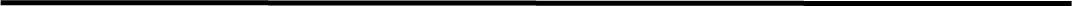 IN WITNESS WHERE OF this Agreement has been executed on the day and year first above written.SIGNED by  	 )				 ) For and on behalf of	)REVENUE HARVEST SDN BHD	)In the presence of:	)	______________________				           	       Name:					       Designation:SIGNED by  	)				)For and on behalf of	)	)	)	)In the presence of:	)	______________________				           	       Name:					       Designation:	       				       Company/Business Stamp_____________________ Name: Designation:IN WITNESS WHEREOF this Agreement has been executed on the day and year first above written.SIGNED by  	 )				 ) For and on behalf of	)REVENUE HARVEST SDN BHD	)In the presence of:	)	______________________				           	       Name:					       Designation:SIGNED by  	)				)For and on behalf of	)	)	)	)In the presence of:	)	______________________				           	       Name:					       Designation:	       				       Company/Business Stamp_____________________ Name: Designation:IN WITNESS WHEREOF this Agreement has been executed on the day and year first above written.SIGNED by  	   )                                                                          ) for and on behalf of	  )REVENUE HARVEST SDN BHD	  )in the presence of:	  )	      ______________________Name:Designation:SIGNED by  	))for and on behalf of	))	)	)in the presence of:	)	______________________Name:Designation:Company/Business Stamp________________________Name:Designation:IN WITNESS WHEREOF this Agreement has been executed on the day and year first above written.SIGNED by  	   )                                                                          ) for and on behalf of	  )REVENUE HARVEST SDN BHD	  )in the presence of:	  )	      ______________________Name:Designation:SIGNED by  	))for and on behalf of	))	)	)in the presence of:	)	______________________Name:Designation:Company/Business Stamp________________________Name:Designation:*PayFac Application = (A)+(B)*Standalone Application = (A)(A)PayFac + Standalone Application(A)PayFac + Standalone ApplicationPleaseTick()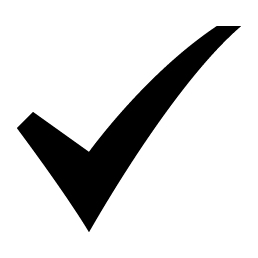 1Document Checklist2Submission Checklist3Merchant Processing Application Form4Profit & Loss Sheet(P&L Sheet)5Customer Risk Profile Form(CRP Form)6Photocopy of All directors/Partners/Owner’s IC/ Passport(Foreigner)7Site Visit Photo(e.g. Front view with signboard, side view and internal vier and product)-if any8Latest Bank Statement9Company documents(e.g. M&A, Latest Form 9,24,49,32A,44, Borang D,A,B,Local Authority License)10Merchant Acceptance Agreement(x2 copies)11Cheque/Online Transfer payable to; for setup and maintenance feesCompany:Revenue Harvest Sdn BhdAccount Number : 066-201-2000-875I/We confirm that all information and personal data given above is true, correct and have not withheld any information which might prejudice my/our application. I/We understand and must provide written notice to inform REVENUE Group Berhad or its group of companies (collectively as "REVENUE") immediately if there is any change of information as bound by this application.I/We also confirm that I/We are not subjected to any cessation of business/winding up liquidation at the time of this application.We understand that REVENUE may decline this application without giving any reason whatsoever.I/We have read and understood the REVENUE's privacy notice which is available at REVENUE's website. I/We will be subject to the rules and regulations governing the Merchant Agreement.I/We agreed and understand that REVENUE Harvest Sdn Bhd (RHSB) is a registered Payment Facilitator by Fiserv, Inc. (previously known as First Data Merchant Solutions (Malaysia) Sdn Bhd) (First Data] which allows RHSB to process Visa/MasterCard transactions under RHSB's sub-merchant platform and be bound to all clauses stated in the Sub-Merchant Processing Agreement.1/We have read, understand, and be bound to all clauses stated in the Merchant Agreement and Sub-Merchant Processing Agreement as spelled out and published at https://www.revnay.com.my/legalapreements.php and acknowledge that these clauses may be modified by REVENUE from time to time. I shall always keep myself updated on any modified clauses by visiting the above URL.I/We hereby provide my/our consent to REVENUE to share any of my/our information with any third parties including other banks and credit reporting agencies in Malaysia registered under the Credit Reporting Agencies Act 2010 ("CRAS"), Fraud Bureau and/o information-sharing database for the purpose of detecting and/or investigating and/or preventing fraud and I/We shall not hold REVENUE and/or such third parties liable for any loss or damage arising from such sharing of my/our information and/or processing thereof.I/We confirm that I/We have obtained and/or will obtain the consent of each of my directors and shareholders to REVENUE to conduct credit checks with any credit reporting agency in Malaysia and for REVENUE to receive the credit report containing my credit information from the credit reporting agency.We have established and maintain effective safeguards and controls over data security and data privacy to ensure that:personal data and information relating to the accounts and financial affairs of the Bank's cardmembers are kept in strict confidence and in compliance with the laws on protection of persona data under the Personal Data Protection Act 2010 ("PDPA and banking secrecy under the Financial Services Act 2013 ("FSA") and the Islamic Financial Services Act 2013 ("IFSA");access to systems and data is secure and available only to authorised persons and safeguards are in place to ensure that data is not misused or disclosed to unauthorised persons, such safeguards and controls comply with REVENUE's Privacy Policy concerning the privacy and confidentiality of customer information.I/We have established and maintain strict controls on money laundering and will not allow the company or any of its facilities to be used a channels for money laundering and shall immediately notify REVENUE of any lapses or breaches in our controls that may potentially breach The Anti-Money Laundering, Anti-Terrorism Financing and Proceeds of Unlawful Activities Act 2001 ("AMLATFPUA").I/We hereby acknowledge that we:voluntarily open this merchant accountare responsible for all transactions conducted under the accountwill scrutinise and verify all transactions under the accountshall not hold REVENUE liable for all transactions through the account which are in violation of the lawI/We here declare that I/We have read and understood the above terms and conditions, and give my/our consent(s) for REVENUE to process my/our personal data and sensitive data for the intended usage as stated in the merchant processing application form. I/We, hereby, also confirm that this declaration will prevail over any previous declarations made by me/us.I/We confirm that all information and personal data given above is true, correct and have not withheld any information which might prejudice my/our application. I/We understand and must provide written notice to inform REVENUE Group Berhad or its group of companies (collectively as "REVENUE") immediately if there is any change of information as bound by this application.I/We also confirm that I/We are not subjected to any cessation of business/winding up liquidation at the time of this application.We understand that REVENUE may decline this application without giving any reason whatsoever.I/We have read and understood the REVENUE's privacy notice which is available at REVENUE's website. I/We will be subject to the rules and regulations governing the Merchant Agreement.I/We agreed and understand that REVENUE Harvest Sdn Bhd (RHSB) is a registered Payment Facilitator by Fiserv, Inc. (previously known as First Data Merchant Solutions (Malaysia) Sdn Bhd) (First Data] which allows RHSB to process Visa/MasterCard transactions under RHSB's sub-merchant platform and be bound to all clauses stated in the Sub-Merchant Processing Agreement.1/We have read, understand, and be bound to all clauses stated in the Merchant Agreement and Sub-Merchant Processing Agreement as spelled out and published at https://www.revnay.com.my/legalapreements.php and acknowledge that these clauses may be modified by REVENUE from time to time. I shall always keep myself updated on any modified clauses by visiting the above URL.I/We hereby provide my/our consent to REVENUE to share any of my/our information with any third parties including other banks and credit reporting agencies in Malaysia registered under the Credit Reporting Agencies Act 2010 ("CRAS"), Fraud Bureau and/o information-sharing database for the purpose of detecting and/or investigating and/or preventing fraud and I/We shall not hold REVENUE and/or such third parties liable for any loss or damage arising from such sharing of my/our information and/or processing thereof.I/We confirm that I/We have obtained and/or will obtain the consent of each of my directors and shareholders to REVENUE to conduct credit checks with any credit reporting agency in Malaysia and for REVENUE to receive the credit report containing my credit information from the credit reporting agency.We have established and maintain effective safeguards and controls over data security and data privacy to ensure that:personal data and information relating to the accounts and financial affairs of the Bank's cardmembers are kept in strict confidence and in compliance with the laws on protection of persona data under the Personal Data Protection Act 2010 ("PDPA and banking secrecy under the Financial Services Act 2013 ("FSA") and the Islamic Financial Services Act 2013 ("IFSA");access to systems and data is secure and available only to authorised persons and safeguards are in place to ensure that data is not misused or disclosed to unauthorised persons, such safeguards and controls comply with REVENUE's Privacy Policy concerning the privacy and confidentiality of customer information.I/We have established and maintain strict controls on money laundering and will not allow the company or any of its facilities to be used a channels for money laundering and shall immediately notify REVENUE of any lapses or breaches in our controls that may potentially breach The Anti-Money Laundering, Anti-Terrorism Financing and Proceeds of Unlawful Activities Act 2001 ("AMLATFPUA").I/We hereby acknowledge that we:voluntarily open this merchant accountare responsible for all transactions conducted under the accountwill scrutinise and verify all transactions under the accountshall not hold REVENUE liable for all transactions through the account which are in violation of the lawI/We here declare that I/We have read and understood the above terms and conditions, and give my/our consent(s) for REVENUE to process my/our personal data and sensitive data for the intended usage as stated in the merchant processing application form. I/We, hereby, also confirm that this declaration will prevail over any previous declarations made by me/us.
(Authorized Signature & Company Stamp)Name: NRIC No/Passport: Designation: Date: